                                                           Šolsko leto: 2017/18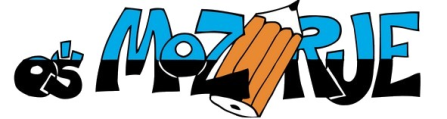 5. RAZRED*zelena koda pomeni, da je gradivo tiskano na ekološkem papirju3 veliki črtasti zvezki, 60-listni (SLO, DRU, NIT)1 veliki črtasti zvezek, 60-listni (NEM – neobvezni izbirni predmet)2 velika črtasta zvezka, 40-listna  (TJA, GOS) 1 velik zvezek,  60-listni, mali karo (MAT)svinčnik HB (lesen), svinčnik z mehkejšo konico (B2-B8), radirka, barvice, tempera barve, voščenke, trši čopiči različnih debelin,  paleta,kemični svinčnik (moder, rdeč), nalivno pero, lepilni trak, lepilo, šestilo, geotrikotnik, velika šablona, kolaž papir, škarje, flomastri, športna oprema.U Č B E N I K Iavtor-ji, EANzaložbaRADOVEDNIH PET 5Berilo 5EAN: 6875ROKUS KLETTRADOVEDNIH PET 5Naravoslovje in tehnika 5učbenik za naravoslovje in tehnologijoEAN: 6851ROKUS KLETTRADOVEDNIH PET 5Družba 5učbenik za družboEAN: 6820ali7025ROKUS KLETTSUPER MINDS 2učbenik z DVD-jemEAN: 8597ROKUS KLETTGOSPODINJSTVO 5 učbenik za gospodinjstvoG. Torkar, P. B. OpaškarEAN: 0057ROKUS KLETTD E L O V N I    Z V E Z K IRADOVEDNIH PET 5komplet petih samostojnih delovnih zvezkov (SLO, MAT, NIT, DRU, GUM) in praktično gradivo za NITEAN: 7247ROKUS KLETTOSTALE POTREBŠČINE